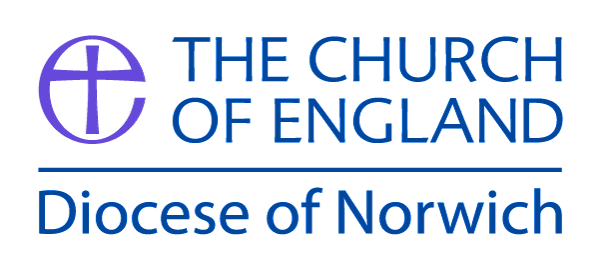 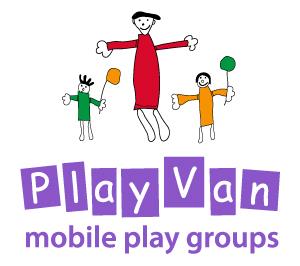 Entry and Exit Updated:                                                        For review:March 2020							   March 2022Entry and Exit PolicyPurposeThe purpose of this policy is to set out guidelines for the Development/PlayVan Worker, all interested parties and parents/carers concerned in setting up a new Playvan Group.Additional AuthorityThe Diocese of Norwich PlayVan Trustees and in some cases Action for Children and the Head of the School if using their premises.PlayVan Development WorkerDiocesan House109 Dereham RoadEastonNorwichNR9 5ESMobile: 07918027092Email:	 playvan@dioceseofnorwich.orgAims of the PlayVanThe PlayVan aims to help establish and support the development of weekly playgroup sessions in rural locations in Norfolk. It creates a place for babies, young children and their families to socialise, learn and have fun.Procedure for starting up a new groupDevelopment Worker needs todiscuss arrangements with trustees and decide on the length of the involvement of the PlayVan.contact local clergymake enquiries in the community about suitable volunteersbook suitable premisesmeet with Action for Children Coordinator or appropriate contact to discuss needs and approachAdvertise the group - design posters and flyers and distributelocal schoolschurchparish magazinelocal shopsdoctors’ surgeryfacebookMake a new group folder containing:contact details for venue, key holders and cleaners where necessaryterm timetableparent/carer contact details and children’s informationattendance record sheetsinitial risk assessment sheetweekly risk assessment sheetpolicies and proceduresnews letterscomments and assessments formMake up a refreshment box containing:                                                                                                                                                 refreshmentschildren’s plates, cups, beakerschopping boardknifeanti-bac wipes and tissuesclothsanti-bac sprayrubber glovesProvide a taster session: Arrange a suitable time with all parties concerned.Try to secure volunteers to help set up, make refreshments and pack away.Consult with relevant people and determine the length of project from the beginning. Evaluate and review the group at six week intervals.Establish with each new group a time at which the PlayVan will exit.Procedure for exiting a groupThe Development/PlayVan Worker will find a member of the community to take over the group.The Development/PlayVan Worker will support that person or persons by:working alongside for as long as necessary, support monthly initially then half termly as the volunteer/s feels more confident.support with resources as necessary and creative ideas.arrange for church or school to provide DBS checks and any necessary insurance.Where possible secure appropriate storage for toys and equipment.Confirm the closure of the group at least a half term ahead of time if there is no longer a need.Encouraging parents to attend other PlayVan groups in the area.